Предмет: технология Класс 5 ФГОСТип урока: изучение нового материала.Задание 1. Определи названия швов и способ их выполнения (ручной или машинный)Задание 1. Определи названия швов и способ их выполнения (ручной или машинный)Задание 1. Определи названия швов и способ их выполнения (ручной или машинный)Задание 1. Определи названия швов и способ их выполнения (ручной или машинный)Задание 1. Определи названия швов и способ их выполнения (ручной или машинный)Задание 1. Определи названия швов и способ их выполнения (ручной или машинный)Инструкционная карта последовательности выполнения операций ВТО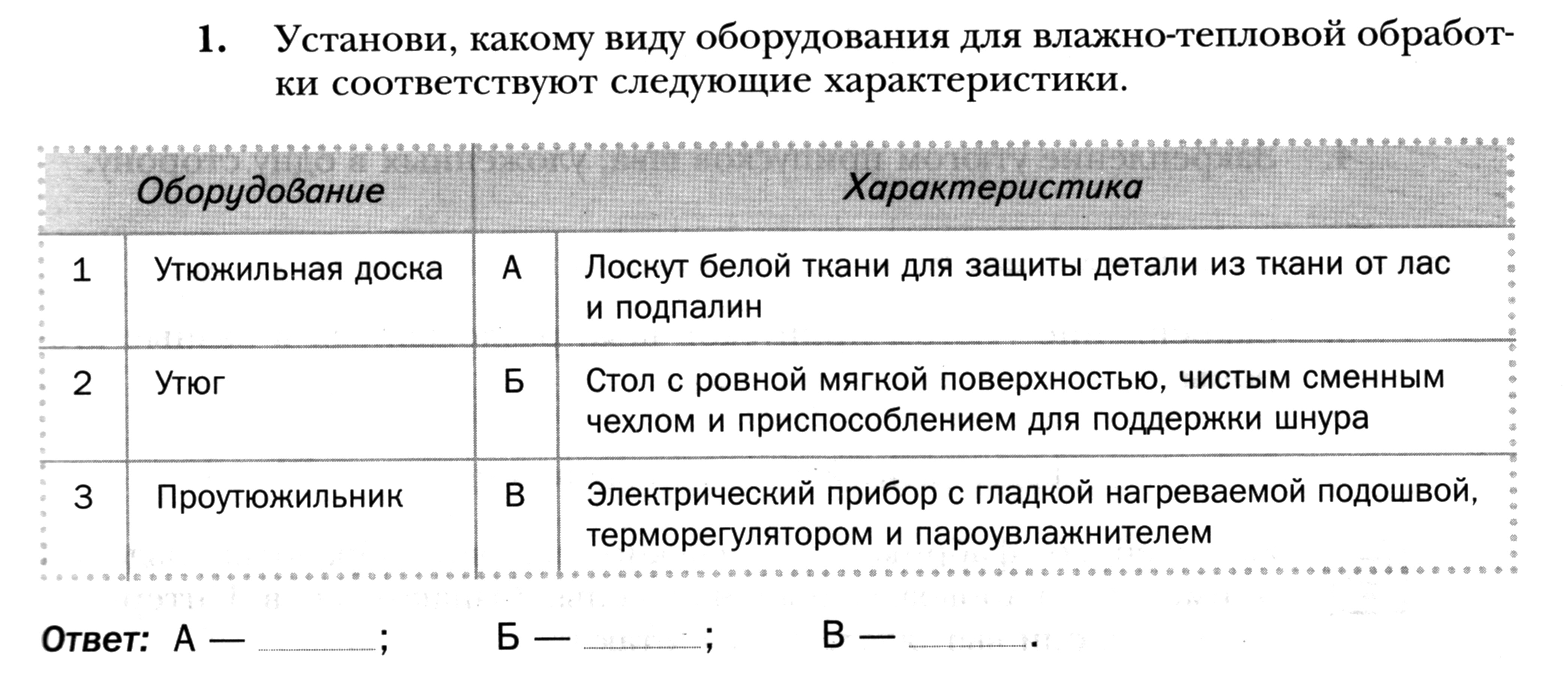 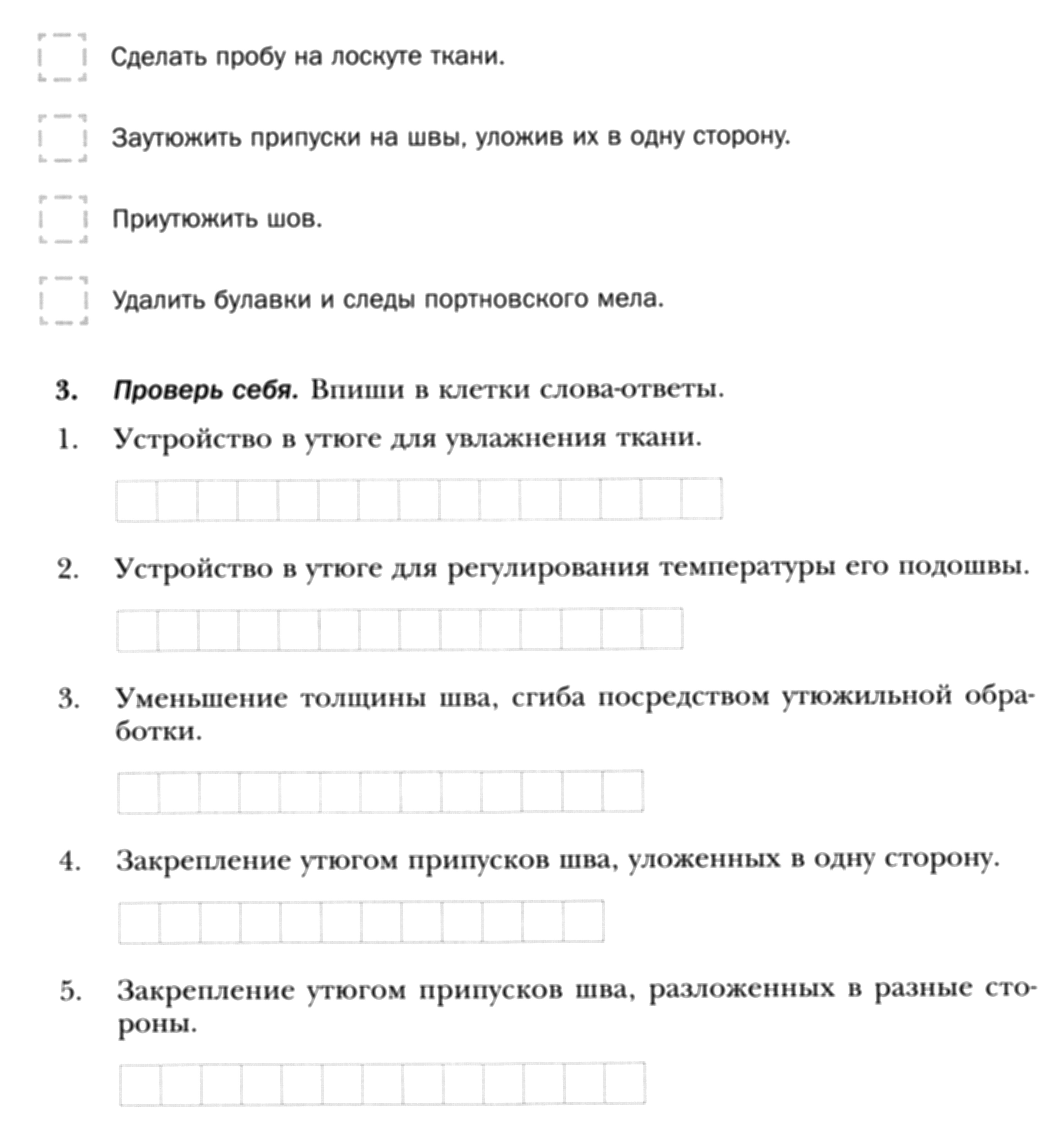 Предметные:- выполнение технологических операций с соблюдением установленных норм, стандартов и ограничений; 
- развитие моторики и координации движений рук при работе с ручными инструментами и выполнении операций с помощью машин и механизмов.Метапредметные:1.Познавательные:выполнение технологических операций с соблюдением установленных норм, стандартов, ограничений; соблюдение трудовой и технологической  дисциплины; соблюдение норм и правил безопасного труда, пожарной безопасности, правил санитарии и гигиены; оценивание своей познавательно-трудовой деятельности с точки зрения нравственных, правовых норм, эстетических ценностей по принятым в обществе и коллективе требованиям и принципам; 2.Регулятивные:вносить необходимые коррективы в действие после его завершения на основе его оценки и учета характера  сделанных ошибок; адекватно воспринимать оценку учителя.Осознание роли техники и технологий для прогрессивного развития общества; формирование целостного представления о техносфере, сущности технологической культуры и культуры труда;3.Коммуникативные:установление рабочих отношений в группе для выполнения практической работы.оценивание своей способности к труду в конкретной предметной деятельности; осознание ответственности за качество результатов труда.Метапредметные:1.Познавательные:выполнение технологических операций с соблюдением установленных норм, стандартов, ограничений; соблюдение трудовой и технологической  дисциплины; соблюдение норм и правил безопасного труда, пожарной безопасности, правил санитарии и гигиены; оценивание своей познавательно-трудовой деятельности с точки зрения нравственных, правовых норм, эстетических ценностей по принятым в обществе и коллективе требованиям и принципам; 2.Регулятивные:вносить необходимые коррективы в действие после его завершения на основе его оценки и учета характера  сделанных ошибок; адекватно воспринимать оценку учителя.Осознание роли техники и технологий для прогрессивного развития общества; формирование целостного представления о техносфере, сущности технологической культуры и культуры труда;3.Коммуникативные:установление рабочих отношений в группе для выполнения практической работы.оценивание своей способности к труду в конкретной предметной деятельности; осознание ответственности за качество результатов труда.Личностные:развитие трудолюбия и ответственности за качество своей деятельности; овладение установками, нормами и правилами научной организации умственного и физического труда.
Решаемые учебные проблемыРешаемые учебные проблемыОсознание необходимости выполнения операций ВТО, с соблюдением всех норм и правил техники безопасности и организации рабочего места, а также назначения и правил выполнения машинных швов, их классификации.Осознание необходимости выполнения операций ВТО, с соблюдением всех норм и правил техники безопасности и организации рабочего места, а также назначения и правил выполнения машинных швов, их классификации.Основные понятия, изучаемые на урокеОсновные понятия, изучаемые на урокеВлажно-тепловая обработка, терморегулятор, пароувлажнитель, утюжильная доска, проутюжильник; приутюживание, разутюживание, заутюживание,  Соединительные, краевые, отделочные швы; стачной шов вразутюжку, стачной шов взаутюжку; краевые швы: вподгибку с открытым срезом, вподгибку с закрытым срезомВлажно-тепловая обработка, терморегулятор, пароувлажнитель, утюжильная доска, проутюжильник; приутюживание, разутюживание, заутюживание,  Соединительные, краевые, отделочные швы; стачной шов вразутюжку, стачной шов взаутюжку; краевые швы: вподгибку с открытым срезом, вподгибку с закрытым срезомВид используемых на уроке средств ИКТВид используемых на уроке средств ИКТПК, проектор, презентацияПК, проектор, презентацияОбразовательные интернет-ресурсыОбразовательные интернет-ресурсыЭТАП  Актуализация знанийДеятельность учителяДеятельность обучающихсяОрганизационный момент. Приветствие, проверка готовности к уроку по слайду «Готов ли ты к уроку». Разделить учащихся на группы (1 мин) (сдвинуть столы и написать,  кто, где сидит, 3 группы по 3 человека)Работа в группах (3 мин).Задание1.Раздать образцы ручных швов: обметочный, сметочный, заметочный; машинных: стачной, зигзагообразной строчки. Предложить работу по определению способов выполнения: ручной и машинный. Определить названия строчек и швов (приложение 1).Проверка выполнения задания.Вывод:девочки, мы вспомнили с вами названия швов, способ их выполнения. Вспомним их назначение: для чего применяются ручные швы? Для чего машинные? ! (для оценки ответов использовать цветочки, бабочки и ягодки как баллы) ! таблицы вклеить в тетрадиПриветствие. Проверка готовности к уроку.Выполнение задания 1.Ответы учащихсяЭТАП. Создание проблемной ситуацииДавайте вспомним какие требования к качеству ручных и машинных швов применяются. Какие по качеству выполнения должны быть ручные швы?Какие должны быть машинные швы?Задание 2.Чтобы проще было ответить на эти вопросы, рассмотрите образцы швов, сравните их, и определите какие швы выполнены качественно, а какие нет?(раздать по два одинаковых шва, выполненных ручным и машинным способом). Можно в группах совещаться.ПроверяемВывод: чтобы швы были выполнены качественно, нам необходимо: выполнять строчку ровно, по всем правилам, аккуратно. Вид изделия должен быть аккуратным, немятым.! (для оценки ответов использовать цветочки, бабочки и ягодки как баллы)А чтобы изделие было немятым его необходимо прогладить, проутюжить при помощи утюга.Ответы учащихся.Выполнение задания 2.Ответы учащихся.3. ЭТАП целеполаганияМы на уроках учились пользоваться утюгом?Так значит, с чем мы сегодня будем работать? Что будем изучать?Итак, тема сегодняшнего урока «Влажно-тепловая обработка ткани. ! Запишем в тетрадь.Цель урока, как вы правильно определили:-  научиться правильно, выполнять влажно-тепловую обработку ткани.Это важная информация для девочки. Нужна она нам в жизни?Девочки, а вы знаете значение слова «неряха» «неряшливый вид»?Абсолютно правильно, как героиня мультфильма «Ситцевая страна», от которой убежали даже платья. Давайте посмотрим отрывок этого поучительного мультфильма.Просмотр отрывка мультфильма.И сегодняшний урок поможет нам избежать такой неприятной ситуации в жизни.Предположительные ответы детей:- Пока нет.- С утюгом. Как правильно им пользоватьсяЗапись в тетрадь темы урока.- Конечно.- Неаккуратный, грязный, неопрятный, мятый.4.ЭТАП планирования.Познакомимся с планом нашей работы на уроке:Узнаем о назначении оборудования для ВТО.Познакомимся с правилами выполнения ВТО и техникой безопасности.Познакомится с основными операциями ВТО.Выполним основные операции ВТО в практической работе № 13.Девочки, если план работы понятен, начинаем работать.Знакомятся с планом работы на урокЭТАП «Открытие нового знания»ЭТАП Учебные действия по реализации плана. Выражения решения. Применение нового знания.ВТО в домашних условиях выполняется при помощи следующего оборудования: утюг, утюжильная доска, проутюжильник. Узнаем больше об этом оборудовании. Начнем с утюга.Слайд «Устройство утюга»Обратите внимание  от слова «утюг» происходят следующие слова «утюжить», «утюжильная доска».Слайд:  итак, утюжильная доска Слайд «проутюжильник» и «пульверизатор».Вопросы есть, все понятно?Проверим, выполнив задание 20.1. в рабочей тетради на стр. 49. (2 мин).Проверяем. ! (для оценки ответов использовать цветочки, бабочки и ягодки как баллы)Вывод: итак, мы узнали об оборудовании, которое применяют для утюжки изделий. Первый пункт нашего плана выполнен.Задание 20.1. в тетради.Ответы учащихся.Теперь познакомимся с правилами выполнения ВТО, т.е. как правильно гладить. Для этого прочитаем на стр. 133 учебника пункт «Правила выполнения ВТО» поочередно.Вывод: запомним последовательность выполнения ВТО, это нам пригодится для выполнения практической работы. Второй пункт выполнен.Работа с заданием.Читают по очереди.Работаем по плану. Теперь нам предстоит узнать, как называются и выполняются основные операции ВТО.Для этого обратимся вначале к терминологии. Слайд «Терминология ВТО» Данную терминологию очень легко запомнить по ассоциациям со словами:Приутюжитьпри (прижать)Разутюжитьраз (разложить, развернуть)Заутюжить                 за     (заложить, завернуть)Запишем в тетрадь.Вывод: теперь вы знаете  основные операции ВТО.Третий пункт плана выполнен.Запись в тетрадь терминовРабота по заданиюОтветы.Вот теперь мы подошли к выполнению практической работы. Но прежде, чем начать работу необходимо остановиться на самом важном «Правила безопасной работы». Ознакомимся с данным пунктом на стр. 134. Учебника. Читаем поочередно.Вывод:зная правила техники безопасности, можно перейти к выполнению практической  работы.Читают «Правила безопасной работы».Практическая работа № 13.Выполнять работу будем в группах (по 3 человека), используя инструкционную карту.Провести вводный инструктаж по правилам работы с демонстрацией методовРабота 5 мин. В течение работы текущий инструктаж.Слайд: Подвести итоги работы оцениванием в группах работы каждого по следующим критериям: ВТО выполнена аккуратно, без складок, ровно, правильно. Проставить оценки, после проверки учителем.Вывод:с работой справились хорошо.Четвертый пункт нашей работы выполнен.Проверим усвоение новой темы. Задание 3 стр. 50 в тетради (5 мин).(работа индивидуальная)Проверим правильность ответов (взаимопроверка). Выставим оценки.7 ЭТАП Рефлексия (5 мин)Девочки давайте вспомним тему и цель нашего урока.Посмотрите на план нашего урока –все мы выполнили?Что на уроке больше всего понравилось и запомнилось?Что было самым трудным?Над чем еще надо поработать?Как оцениваешь свою работу?Оценки за урок:Подведем итоги как работали группы, посчитаем у кого больше картинок получилось.Теперь выствим оценку за урок по таблице.Работали хорошо, мне с вами было сегодня интересно.Д.з. к следующему уроку:Д.з. – 1: изучить параграф 21, вопросы на стр.135Д.з. – 2: выполнить задание в рабочей тетради стр. 50, ссылка для поиска информации:http://bse.sci-lib.com/article010827.htmlД.з. – 3: подготовить презентацию по заданию на стр. 135, в рабочей тетради стр. 50, ссылка для поиска информации: http://www.izuminki.com/2012/11/14/istoriya-utyuga/Швы Швы РучныеМашинныеШвы Швы РучныеМашинныеШвы Швы РучныеМашинныеШвы Швы РучныеМашинныеШвы Швы РучныеМашинныеШвы Швы РучныеМашинные№Последовательность выполнения работыИнструкции выполненияИнструкции выполненияОценка качества работы (от 5 до 1 балла)1.Приутюжить образец «вподгибку с закрытым срезом» в области машинной строчки и сгибовОбразец положить на утюжильную доску и прижать нагретым утюгом с изнаночной стороны образца в области машинной строчки и сгибов, с целью уменьшения толщины детали.Образец положить на утюжильную доску и прижать нагретым утюгом с изнаночной стороны образца в области машинной строчки и сгибов, с целью уменьшения толщины детали.2.Заутюжить образец «стачной шов в заутюжку» в области машинной строчкиУ образца с изнаночной стороны припуски шва уложить в любую одну сторону и заутюжить. Перевернуть образец на лицевую сторону и приутюжить в месте машинной строчки, так чтобы были видны нитки шва.У образца с изнаночной стороны припуски шва уложить в любую одну сторону и заутюжить. Перевернуть образец на лицевую сторону и приутюжить в месте машинной строчки, так чтобы были видны нитки шва.3. Разутюжить образец «стачной шов в разутюжку» в области машинной строчкиУ образца с изнаночной стороны припуски шва развернуть в разные стороны и разутюжить. Перевернуть образец на лицевую сторону и приутюжить в месте машинной строчки, так чтобы были видны нитки шва.У образца с изнаночной стороны припуски шва развернуть в разные стороны и разутюжить. Перевернуть образец на лицевую сторону и приутюжить в месте машинной строчки, так чтобы были видны нитки шва.Итого:Инструкционная карта последовательности выполнения операций ВТОИнструкционная карта последовательности выполнения операций ВТОИнструкционная карта последовательности выполнения операций ВТОИнструкционная карта последовательности выполнения операций ВТОИнструкционная карта последовательности выполнения операций ВТОФ.И. уч-цы:Ф.И. уч-цы:Работа в группе Оценка Работа в группе Тест Оценка Тест Практическая работаОценка Практическая работаИтого:Ф.И. уч-цы:Ф.И. уч-цы:Работа в группе Оценка Работа в группе Тест Оценка Тест Практическая работаОценка Практическая работаИтого:Ф.И. уч-цы:Ф.И. уч-цы:Работа в группе Оценка Работа в группе Тест Оценка Тест Практическая работаОценка Практическая работаИтого:Ф.И. уч-цы:Ф.И. уч-цы:Работа в группе Оценка Работа в группе Тест Оценка Тест Практическая работаОценка Практическая работаИтого:Ф.И. уч-цы:Ф.И. уч-цы:Работа в группе Оценка Работа в группе Тест Оценка Тест Практическая работаОценка Практическая работаИтого: